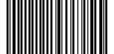 2022-00206000000503841专业技术职务任职资格评审表(用人单位内部公示版)单    位    浙江古纤道股份有限公司    姓    名            陈红伟            现任专业技术职务                              评审专业技术资格            工程师            填表 时间： 2022 年 07 月 17  日姓名陈红伟性别男出生日期1985-01-071985-01-07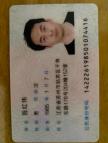 身份证件号码[身份证]1***************6[身份证]1***************6[身份证]1***************6曾用名出生地山西省忻州市繁峙县山西省忻州市繁峙县山西省忻州市繁峙县山西省忻州市繁峙县山西省忻州市繁峙县山西省忻州市繁峙县政治面貌群众群众群众身体状况健康健康现从事专业及时间纺织化纤(10年)纺织化纤(10年)纺织化纤(10年)参加工作时间2010-06-012010-06-01手机号码151****0107151****0107151****0107电子邮箱276349408@qq.com276349408@qq.com276349408@qq.com最高学历毕业时间毕业时间毕业时间学校学校学校学校最高学历2010-06-012010-06-012010-06-01苏州大学苏州大学苏州大学苏州大学最高学历专业专业学制学制学制学历(学位)学历(学位)最高学历纺织工程纺织工程4年4年4年本科(无)本科(无)现工作单位浙江古纤道股份有限公司浙江古纤道股份有限公司浙江古纤道股份有限公司浙江古纤道股份有限公司浙江古纤道股份有限公司浙江古纤道股份有限公司浙江古纤道股份有限公司单位地址浙江省绍兴市柯桥区钱清镇江墅村浙江省绍兴市柯桥区钱清镇江墅村浙江省绍兴市柯桥区钱清镇江墅村浙江省绍兴市柯桥区钱清镇江墅村浙江省绍兴市柯桥区钱清镇江墅村浙江省绍兴市柯桥区钱清镇江墅村浙江省绍兴市柯桥区钱清镇江墅村单位性质民营企业非公有制单位民营企业非公有制单位上级主管部门上级主管部门上级主管部门生产研发部生产研发部专业技术职务任职资格及取得时间资格取得时间资格取得时间专业技术职务任职资格专业技术职务任职资格专业技术职务任职资格审批机关审批机关专业技术职务任职资格及取得时间2018-04-082018-04-08工程技术 - 助理工程师工程技术 - 助理工程师工程技术 - 助理工程师苏州市吴江区人力资源 和社会保障局苏州市吴江区人力资源 和社会保障局申报类型工程师(助理工程师)工程师(助理工程师)工程师(助理工程师)工程师(助理工程师)工程师(助理工程师)工程师(助理工程师)工程师(助理工程师)职称外语成绩不作为必备条件不作为必备条件职称计算机成绩职称计算机成绩职称计算机成绩不作必备条件不作必备条件懂何种外语， 达到何种程度英语，简单的听读写。英语，简单的听读写。英语，简单的听读写。英语，简单的听读写。英语，简单的听读写。英语，简单的听读写。英语，简单的听读写。1.教  育  经  历1.教  育  经  历1.教  育  经  历1.教  育  经  历1.教  育  经  历日期学校名称/学位授予单位学历/学位学制专业2004-09-01~2010-06-01苏州大学本科4年纺织工程2.工  作  经  历2.工  作  经  历2.工  作  经  历2.工  作  经  历2.工  作  经  历2.工  作  经  历起止时间工作单位职务从事专业技术工作是否援藏援 疆援青援外是否博士后 工作经历2020-05-07~2022-07-07浙江古纤道股份有 限公司产品研发纺织服装工程技术 人员-纺织化纤否否2015-09-28~2020-04-17苏州扬昇纺织科技 有限公司工艺工程师纺织服装工程技术 人员-纺织化纤否否2011-09-01~2014-08-09苏州方圆化纤有限 公司工艺员纺织服装工程技术 人员-纺织化纤否否5.获 奖 情 况5.获 奖 情 况5.获 奖 情 况5.获 奖 情 况5.获 奖 情 况获奖时间获奖项目名称获奖等级获奖名称排名无6.获 得 荣 誉 情 况6.获 得 荣 誉 情 况6.获 得 荣 誉 情 况6.获 得 荣 誉 情 况授予时间授予单位级別荣誉称号名称无7.主 持 参 与 科 研 项 目  ( 基 金 )  情 况7.主 持 参 与 科 研 项 目  ( 基 金 )  情 况7.主 持 参 与 科 研 项 目  ( 基 金 )  情 况7.主 持 参 与 科 研 项 目  ( 基 金 )  情 况7.主 持 参 与 科 研 项 目  ( 基 金 )  情 况7.主 持 参 与 科 研 项 目  ( 基 金 )  情 况7.主 持 参 与 科 研 项 目  ( 基 金 )  情 况起止时间来源(委托单位)级别项目类型金额(万元)项目(基金)名称排名2021-01-01~ 2022-10-31浙江古纤道股份 有限公司市厅级横向项目750.000000高色牢度原液着色 超细纤维制备关键 技术及产业化2/118.主 持 参 与 工 程 技 术 项 目 情 况8.主 持 参 与 工 程 技 术 项 目 情 况8.主 持 参 与 工 程 技 术 项 目 情 况8.主 持 参 与 工 程 技 术 项 目 情 况8.主 持 参 与 工 程 技 术 项 目 情 况起止时间项目名称项目类别主持或参与本人职责无9.论 文9.论 文9.论 文9.论 文9.论 文发表时间论文题目刊物名称论文类别排名无10.著  ( 译 )  作  ( 教 材 )10.著  ( 译 )  作  ( 教 材 )10.著  ( 译 )  作  ( 教 材 )10.著  ( 译 )  作  ( 教 材 )10.著  ( 译 )  作  ( 教 材 )10.著  ( 译 )  作  ( 教 材 )出版时间出版单位书名ISBN作者出版物类型无12.主 持  ( 参 与 )  制 定 标 准 情 况12.主 持  ( 参 与 )  制 定 标 准 情 况12.主 持  ( 参 与 )  制 定 标 准 情 况12.主 持  ( 参 与 )  制 定 标 准 情 况12.主 持  ( 参 与 )  制 定 标 准 情 况发布时间标准名称主持或参与标准级别标准编号2021-12-23复合丝系列产品参与其他标准Q/GXD002-2113.成果被批示、采纳、运用和推广情况13.成果被批示、采纳、运用和推广情况13.成果被批示、采纳、运用和推广情况13.成果被批示、采纳、运用和推广情况立项时间产品技术名称已取得的社会效益技术创新水平(在国内外同 行业中的地位)无14.资 质 证 书14.资 质 证 书14.资 质 证 书14.资 质 证 书14.资 质 证 书有效期发证机构证书名称专业名称证书等级2018-04-08~长期有效苏州市吴江区人力资源和 社会保障局专业技术资格 证纺织工程助理工程 师15.奖惩情况15.奖惩情况15.奖惩情况15.奖惩情况时间名称类型描述无16.考核情况16.考核情况16.考核情况16.考核情况考核年度用人单位名称考核等次考核意见2021年浙江古纤道股份有限公司优秀该同志专业技能、业务水平表现优 秀，为公司业务创造更多机会和效 益、受公司客户好评，业务知识扎 实、同意推荐！17.本人述职(一)2011年9月至2014年8月，就职苏州方圆化纤有限公司，苏州方圆化纤是一家专业生产细旦涤纶 长丝、色丝、PTT纤维的企业，担任纺丝一车间工艺员岗位，负责4条生产线，32个纺位的工艺维护及 品种翻改。在此工作期间熟悉掌握了常规FDY品种的工艺生产流程，及各工艺参数对应物性和染色指 标的调整方法和原理。在完成工艺维护的同时，按时完成生产计划科下达的生产订单，协助车间主任 完成车间生产效率，业绩考核等工作。(二)2015年9月至2020年4月，就职苏州扬昇纺织科技有限公司，该公司是一家专业生产涤纶复合丝 、涤纶低熔点、尼龙低熔点、海岛丝、仿毛丝及弹性纤维的企业，入职期间由工艺员晋升到工艺工程 师岗位，负责公司的新品开发和工艺管理制度的制定和执行。2015年9月至2016年期间开发了涤纶低 熔点、尼龙低熔点及花蕾丝等产品，制定了相关的工艺技术指标及工艺管理制度，低熔点系列产品一 度占据该品种60%以市场占有率，尼龙低熔点的吨丝消耗由开始的10%降低至3%。2016年至2017年期间 开发了NECDP改性涤纶仿棉产品，2017年至2018年借鉴国外的弹性丝布样开发了部分代替T400产品的 T8系列弹性纤维，一度成为市面上的热销产品，在此期间研究切片干燥效果和纺丝温度对弹性产品的 染色性能的影响，对干空气的除湿系统进行改进，实现了干燥效果的连续稳定，并申请了实用新型专 利：一种复合丝制作设备的模块化除湿装置，专利号：201721860292.1。在双组分进料的工艺流程上 进行大胆调整和尝试，由开始的10%左右的染色M率降低至5%以内。2018年至2019年期间，开发异型中 空系列产品，仿泰迪毛、仿羊毛、高低毛等产品，结合现场纺丝状况对喷丝板的孔径进行了改进和研 究，实现了该产品的批量化生产。(三)2020年5月至今，就职浙江古纤道股份有限公司，担任产品研发岗位，该公司主要生产特种丝 、海岛丝、乐丽丝、炫彩丝等差别化纤维。2020年至2021年开发了仿麻花捻丝、再生海岛复合丝、彩 色免染海岛复合丝等产品并成功申报了浙江工业新产品，2021年至2022年期间，开发了锦纶弹性丝、 高收缩海岛丝、再生聚酯仿麻复合丝、阻燃、凉感功能性纤维。其中的“高色牢度原液着色超细纤维 制备关键技术及产业化”申报了柯桥区科技局揭榜挂帅项目，项目总投资预算750万，在该项目中负 责工艺制定和上机试样及撰写产品试样报告。在工作过程中，一直秉承着脚踏实地、科学严谨的态度 进行产品的开发和试验，不断的积累总结经验，在新产品的开发过程中发挥着积极作用。